Template Name: Sales/Leasing AppraisalThank YouDear (Name),<< Add your thank you letter here>>Kind regards,Agent Nameemail@youragency.comwww.youragency.comYour PropertyWe’ve outline the key characteristics of your property below along with the features that distinguish it from other properties currently on the market.Date : 	<< add the date>>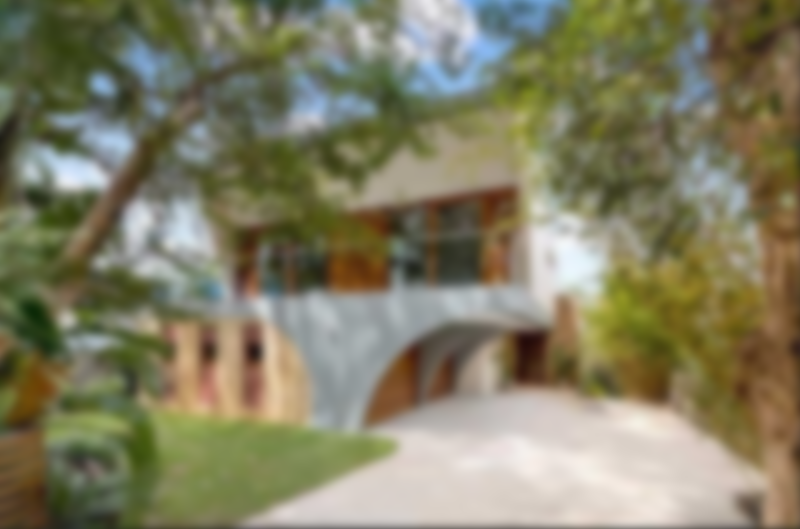 Prepared for : <<Add client name/s>>Property address : 	<<Add property address>>Key features for your property?Buyers will find these features attractive in relation to your property <<add the property features>>Property Value1. Recent comparable sales/rentalsHere are some recently sold/leased properties that are similar in features and location to your property.add 6 recent sales/rental listings2. Current properties for sale/leaseThese properties are currently listed for sale/lease in your area. add 3 current sale/lease listingsReviewing what similar stock to your property has recently sold/leased along with that stock that is currently on the market we estimate the below price range will be achieved for your property.Estimated Sales/Lease Range<< Add your estimated sales/lease range>>Method of Sale (Use this section if doing an appraisal for sale)Every home demands its own strategy based on your personal circumstances and the style and location of the home. Our role is to guide you in determining the right method of sale for you.1. Auction Campaign<<Add detail re Auction method of sale>>2. Private Treaty Campaign<<Add detail re Private Treaty method of sale>>.Recommended Sales Method<< Add your recommended sales method>>Marketing Recommendation<<Add details on your marketing recommendation and what marketing you will use>>Next StepsEstimated Sales/Lease RangeOur estimated price range for your property is as follows.<<Estimated Selling/Lease Price here>>Commissions Structure<<Detail your commission structure here>> <<Include your thank you here>>